June Officer Board MeetingThursday, June 06, 20193:10 PM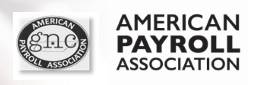 Call in number:  Conference Dial-in Number: (712) 770-4340 Participant Access Code: 734147Attendees: Bonetta Bond, FPC, Valerie Phillips, CPP, Melinda Stewart CPP, Robert Buck, CPP, Susan Young, CPP, Debbie Rule, CPP, Darlene Greer, CPP, Lisa Wachter, CPPOld BusinessBonetta Bond, FPC: Welcome & call meeting to order                                     June’s Monthly Meeting will be Thursday, June 20th   Valerie Phillips, CPP:   Approval of minutes from May, 2019 meetings1st – Lisa Wachter, CPP, 2nd – Robert Buck, CPPRobert Buck, CPP: Membership UpdateBonetta thanked everyone for their support for her and Lisa Wachter, CPP as the original speaker canceled and Bonetta Bond, CPP did the speaking at the May chapter meetingEkaterina Manning, CPP:  June Speaker, David Gray, TranscorJUNE TOPIC –  Ethics in BusinessJuly – Matt Merriam, Rapid PaycardAug – TN Statewide Payroll Conference Aug 7 – 9 (Board meeting, but no Chapter meeting)Sept – OPEN – Potential speaker - Larry Phillips October – OPEN – Potential speaker – Attorney from Smile DirectNovember – Bruce Buchanan, Sebelist Buchanan Law, PLLCDecember – Gary Baucom, CeridianMelinda Stewart, CPP    Treasury UpdateBank Balance - $10,724.00; Melinda and Bonetta were able to get the account information updatedLisa Wachter, CPP:  Awards won at Congress (Next year Congress will be in Orlando, FL)Chapter took 3rd place best website; Gravel award for chapter mentor – new award for chapter; 1st place on best statewide – all 4 TN chapters received a trophy – Payroll and all that JazzOur chapter well represented for chapter exchange No one took free registration from our chapter for this yearBonetta Bond, FPC: Chapter Friend and/or Chapter Member suggestions Friend – no friendMember - Bonetta Bond, FPC – Melinda Stewart, CPP made a motion, Darleen Greer, CPP 2nd, Lisa Wachter, CPP 3rdKatya Manning, CPP Fall CPP Study Group Update – Lisa Wachter, CPP reported she sent out an email with dates – having trouble getting teachers – she ended up taking 5 classes herself last time, Katya can only take a couple for this session, Jan Taylor, CPP is taking one class, Lisa Wachter, CPP usually teaches a class, Bonetta Bond, FPC too busy.  Lisa Wachter, CPP suggested touching base with Katya Manning, CPP next week and let everyone know if we can get enough teachers to continue with the classFour have signed up with one payment madeTina Pursley—NPW Ideas & Committee needed – Bonetta Bond, CPP will reach out to TinaDarlene Greer, CPP – Government Liaison Updates - nothingJan Taylor, CPP – Community Service Update (Project) – not on call – Bonetta Bond, FPC said we picked up $41.89 in May – total for year $94.92. Bonetta Bond, FPC will get with Jan to find out the charityDebbie Rule, CPP – APA Liaison Updates Payroll Tax Forum – June 19thAPA Strategic Leadership July 10-12thGarnishment Forum – August 14thIRS released the 2020 W-4 form – you can go to the American Payroll website to view and make commentsCPA is part of the mobile workforce coalition and are pushing for passage of the mobile workforce state income tax act of 2019- bill would establish a 30-day threshold before a state can impose tax on nonresident employee wages.  It was introduced in 2006.  Urging lawmakers for passageIRS noticed that payroll has a vital role in the tax system.  Of the 3.47 Trillion dollars paid into the treasury in 2018 2.42 Trillion was transmitted by employers for employment taxesBonetta Bond, FPC – New BusinessUpcoming Events:08/07/19 – 08/09/192019 TN Statewide Payroll Conference, “CSI:  Is Your Payroll a Crime Scene” GNC is the “HOST” chapter this year – Committee neededMelinda Stewart, CPP came up with the theme; Lisa Wachter, CPP stated that the president gets a room paid for, Melinda Stewart, CPP did say we had approved it in the budgetMurfreesboro, TN – Embassy SuitesChapter Table – brochure approved and ready for printing; table decorations, volunteers to sit at the table, are we going to do a drawing?  Raffle?  Melinda Stewart - $250 Best Buy, Lisa Wachter, CPP – get vendor to donate somethingProceeds go to charity the chapter is supporting this year; Bonetta Bond, FPC and Melinda Stewart, CPP will help if someone will lead getting the table coordinated.  Melinda Stewart, CPP will get the table decorated according to the themeAPA National Events:June 19 – Payroll Tax ForumJuly 10 – 12 – APA’s Strategic Leadership – Nashville, TNAugust 14 – Garnishment ForumOctober 31 – Preparing for Year-End and 2020Greater Nashville Chapter of American Payroll Association Board Members:President:              Bonetta Bond, FPC President Elect:          Patsy CampbellSecretary:              Valerie Phillips, CPPTreasurer:              Melinda Stewart, CPP Membership:          Robert Buck, CPP Education:              Ekatrina Manning, CPPPublic Relations:          Susan Young, CPP APA Liaison:          Debbie Rule, CPPGovernment Liaison:      Darlene Greer, CPP NPW:             Tina PursleyCommunity Service:      Jan Taylor, CPPPast-President:          Lisa Wachter, CPPMembership PeriodTotal MembersAPA MembersCPPFPCCPAJDMBAPHR/SPHRSPHR-CPSHRM-SCPADP-CPSCompanies Represented2018-201914592717 1324298